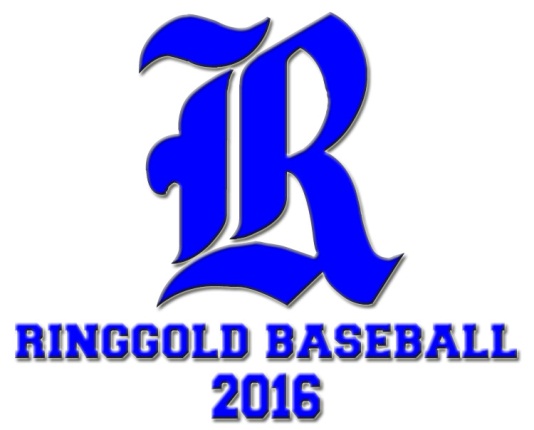 Head Coach: Brent TuckerAssistant Coaches: David Crownover                                  Danny Wiltz                                  Drew WalkerDATETIMEOPPONENTSITEFEB 195:55 PMNORTHWEST WHITFIELDRINGGOLDFEB 256:00 PMRICHMOND HILLGEORGIA SOUTHERNFEB 26TBAEFFINGHAMEFFINGHAMFEB 2712:00 PMGREENBRIAR          RICHMOND HILLMAR 3TBAEVOSHIELD INVITATIONALLAKEPOINTMAR 4TBAEVOSHIELD INVITATIONALLAKEPOINTMAR 5TBAEVOSHIELD INVITATIONALLAKEPOINTMAR 85:55 PMHERITAGERINGGOLDMAR 115:55 PM*NORTH MURRAYNORTH MURRAYMAR 155:55 PM*CALHOUNRINGGOLDMAR 175:55 PM*MURRAYRINGGOLDMAR 185:30 PMHERITAGEHERITAGEMAR 225:55 PM*ADAIRSVILLEADAIRSVILLEMAR 245:55 PM*GORDON CENTRALRINGGOLDMAR 255:55 PM*COAHULLA CREEKCOAHULLA CREEKMAR 295:55 PM*LAKEVIEWRINGGOLDMAR 315:55 PM*SONORAVILLESONORAVILLEAPRIL 55:55 PM*NORTH MURRAYRINGGOLDAPRIL 75:55 PM*CALHOUNCALHOUNAPRIL 85:55 PM*MURRAYMURRAYAPRIL 91:00 PMLASSITERRINGGOLDAPRIL 145:55 PM*ADAIRSVILLERINGGOLDAPRIL 155:55 PM*GORDON CENTRALGORDON CENTRALAPRIL 195:55 PM*COAHULLA CREEKRINGGOLD/SENIOR NIGHTAPRIL 215:55 PM*LAKEVIEWLAKEVIEWAPRIL 225:55 PM*SONORAVILLERINGGOLD